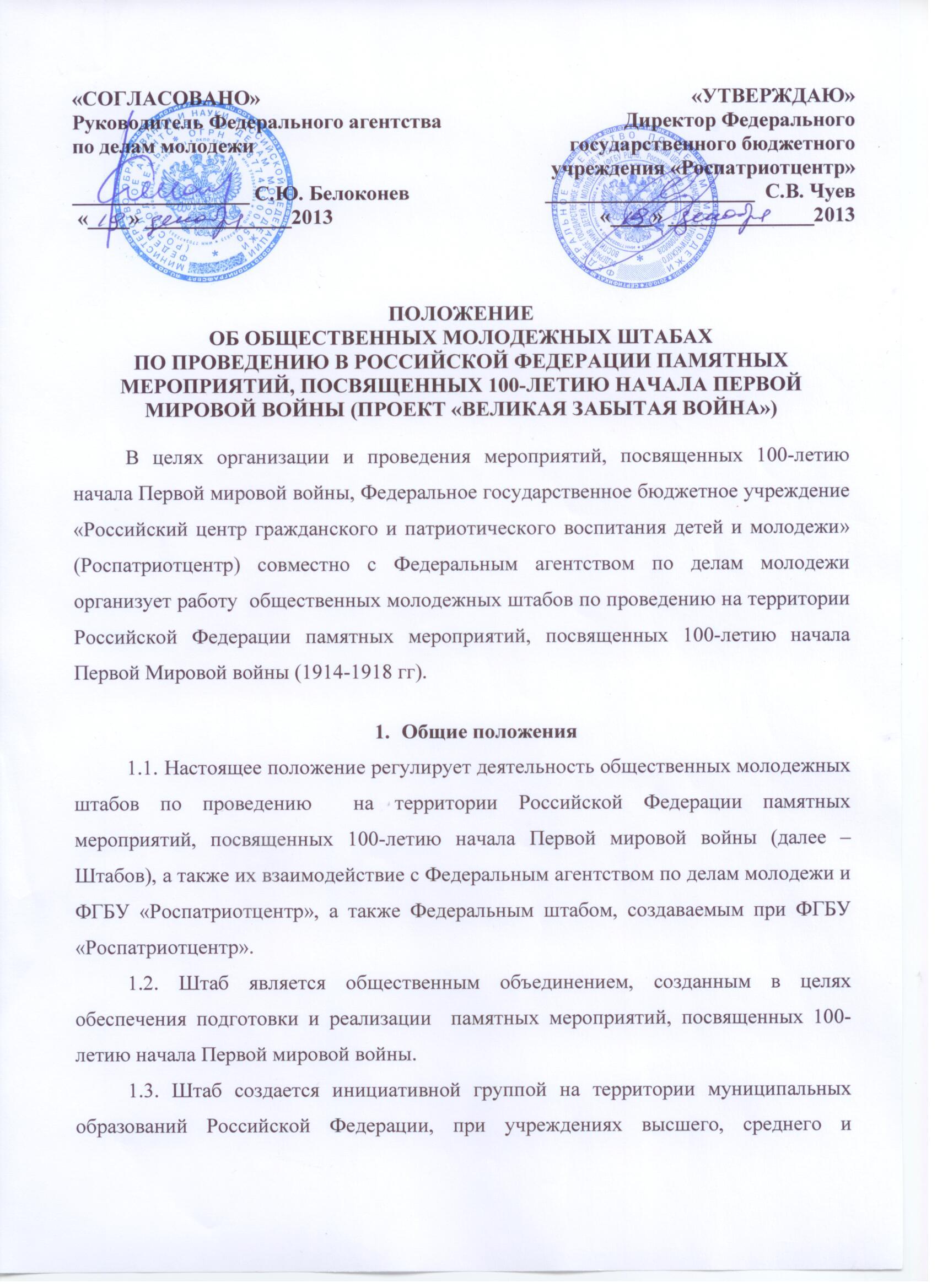 начального профессионального образования, региональных и муниципальных учреждений молодежной политики. В состав штаба входят представители органов по делам молодежи субъекта Российской Федерации (по согласованию), представители молодежных и общественных объединений, а также другие заинтересованные лица.В субъекте Российской Федерации может быть создано несколько Штабов.1.4. Деятельность Штаба осуществляется на основе действующего законодательства Российской Федерации, настоящего Положения, в соответствии с принципами добровольности, гласности и самоуправления. 1.5. Общее руководство и координация деятельности Штаба осуществляется Руководителем Штаба, избираемого в соответствии с пунктом 3.2 настоящего Положения. 1.6. Штаб может самостоятельно принимать внутренние документы, регламентирующие его работу.1.7. Приоритетными молодежными проектами Штаба являются проекты, рекомендованные к реализации Федеральным агентством по делам молодежи, ФГБУ «Роспатриотцентр», органами исполнительной власти субъекта Российской Федерации, на территории которого осуществляет свою деятельность Штаб и организационным комитетом субъекта Российской Федерации по проведению памятных мероприятий, посвященных 100-летию начала Первой мировой войны (в случае его формирования на территории субъекта Российской Федерации, на территории которого осуществляет свою деятельность Штаб).2. Цели, задачи и основные направления деятельности Штаба2.1. Целями деятельности Штаба являются:- реализация инициатив молодежи в рамках подготовки и проведения памятных мероприятий, посвященных 100-летию начала Первой мировой войны;- привлечение максимального количества молодежи к подготовке и  участию в памятных мероприятиях, посвященных 100-летию начала Первой мировой войны.2.2. Для достижения своих целей Штаб решает следующие задачи: реализует тематические мероприятия и молодежные проекты;организует проведение встреч, конференций, круглых столов, дебатов и иных публичных мероприятий;организует выпуск печатной агитационной продукции, видеопродукции, взаимодействует со средствами массовой информации в целях информационного обеспечения деятельности штаба;осуществляет взаимодействие с органами по делам молодежи, органами государственной власти и местного самоуправления субъектов Российской Федерации по вопросам реализации памятных мероприятий, посвященных 100-летию начала Первой мировой войны.решает другие задачи в соответствии с целями штаба, внутренними документами и законодательством Российской Федерации об общественных объединениях.3. Порядок формирования Штаба3.1. Решение о создании Штаба принимается на общем собрании инициативной группы, состоящей не менее чем из 3-х (трех) человек. Решение о создании Штаба оформляется протоколом общего собрания инициативной группы.3.2. В состав Штаба могут входить: граждане Российской Федерации в возрасте до 35 лет,  студенты, учащиеся, служащие, работники предприятий и учреждений, а также представители органов исполнительной и законодательной власти субъекта Российской Федерации,  муниципального образования, представители учреждений высшего, среднего и начального профессионального образования, общественных объединений, штатные сотрудники региональных и муниципальных учреждений молодежной политики (по согласованию).3.3. На общем собрании инициативной группы, из участников Штаба избирается Руководитель Штаба. Решение об избрании Руководителя  Штаба оформляется протоколом.3.4. Участие в деятельности Штаба является добровольным.3.5. Региональные штабы создаются при участии уполномоченных представителей органов, осуществляющих полномочия в сфере реализации молодежной политики или по согласованию с ними.4. Порядок регистрации Штаба4.1. Штаб должен иметь индивидуальное наименование. Рекомендуется отражать в наименовании исторические события, личности, легенды и факты Первой Мировой Войны, а также название территории, на которой работает Штаб (например, «Штаб имени Алексеева Рузского района» или «Штаб Брусиловский прорыв г. Москвы»)4.2. Одно и то же наименование для разных Штабов не допускается. 4.3. Руководителям Штабов необходимо направить информацию о Штабе в следующем формате: Регион РФ, ФИО руководителя, наименование, контактные данные руководителя (телефон, адрес электронной почты,  персональные страницы в социальных сетях, сайты в сети «Интернет»), электронный адрес страницы Штаба и почтовый адрес месторасположения Штаба  на адрес электронной почты forgottenwar1914@gmail.com. Контактные данные Штабов публикуются в официальной группе социальной сети «ВКонтакте» по адресу: http://www.vk.com/shtab100let, либо на сайте роспатриотцентр.рф (rospatriotcentr.ru). 4.4. Официальный статус «Общественный молодежный штаб по проведению в Российской Федерации памятных мероприятий, посвященных 100-летию начала Первой мировой войны» приобретается после опубликования информации о нем на официальном сайте роспатриотцентр.рф (rospatriotcentr.ru). 4.5. Штабы направляют в адрес  ФГБУ «Роспатриотцентр» (forgottenwar1914@gmail.com) следующую информацию:- информацию о количество членов Штаба, ФИО и контактные данные пресс-секретаря Штаба (либо другое лицо, которое осуществляет взаимодействие со СМИ);- информацию о проведении не менее одного мероприятия с численностью участников не менее 5-10 человек, посвященного 100-летию начала Первой мировой войны  с обязательным наличием фото - и/или видеоматериалов. Принимаются также ссылки в сети Интернет с информацией о проведенном мероприятии. - проект плана мероприятий Штаба, посвященных 100-летию начала Первой мировой войны на 2013 – 2014 год (Приложение 1).5. Организационная структура Штаба5.1. Штаб считается правомочным принимать решение, если на его заседании присутствует более половины членов Штаба.5.2. Штаб правомочен принимать решения по вопросам своей деятельности, в том числе в форме предложений и обращений к организациям, ведомствам, и иным учреждениям, которые носят рекомендательный характер.5.3. Руководитель Штаба:- организует и руководит работой Штаба;- является официальным представителем Штаба;-	осуществляет взаимодействие с органами государственной власти и местного самоуправления, учреждениями и организациями, общественными объединениями и гражданами в соответствии с действующим законодательством и настоящим Положением;- несет ответственность за деятельность штаба и его участников, действующих от имени и по поручению Штаба.- подписывает принятые Штабом решения.6. Взаимодействие с Федеральным штабом6.1. Федеральный штаб создается по инициативе Федерального агентства по делам молодежи и ФГБУ «Роспатриотцентр», с целью координации деятельности региональных Штабов.6.2. В состав Федерального штаба входят представители Федерального агентства по делам молодежи, представители ФГБУ «Роспатриотцентр», представители общественных объединений, представители молодежных политических организаций России, молодые деятели науки, культуры, политики, заинтересованные в реализации мероприятий,  посвященных 100-летию начала Первой мировой войны, привлекаемые ФГБУ «Роспатриотцентр» в качестве экспертов.6.3. Задачами Федерального штаба являются:разработка плана памятных мероприятий в молодежной среде, посвященных 100-летию начала Первой мировой войны, проводимых на территории Российской Федерации;информационное освещение деятельности Штабов.организационная и методическая поддержка деятельности Штаба.поощрение на конкурсной основе Штабов и его представителей за активную работу по реализации мероприятий посвященных 100-летию начала Первой мировой войны.Приложение 1Примерная форма проекта плана мероприятий Штаба (Наименование), посвященных 100-летию начала Первой мировой войны на 2013 – 2014 годНаименование  мероприятияСроки проведенияКол-во участниковРегион проведенияКраткая информация о мероприятииСумма местного  финансированияСумма, запрашиваемая у Федерального центра